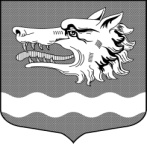 СОВЕТ ДЕПУТАТОВ МУНИЦИПАЛЬНОГО ОБРАЗОВАНИЯРаздольевское сельское поселение муниципального образования                   Приозерский муниципальный район Ленинградской областиРЕШЕНИЕ   07 июня 2016 года                                                                          № 65О  внесении  изменений   и    дополненийв        решение        совета        депутатовот   24.12.2015 года   № 47 «О бюджетеМО Раздольевское  сельское    поселениеМО Приозерский муниципальный район Ленинградской области   на    2016 год»                Совет депутатов МО Раздольевское сельское поселение МО Приозерский муниципальный район Ленинградской области РЕШИЛ:Внести в решение Совета депутатов № 47 от 24.12.2015 года «О бюджете МО Раздольевское сельское поселение МО Приозерский муниципальный район Ленинградской области на 2016год» следующие изменения и дополнения:        Статья 1. В п.1число «15930,4» по доходам заменить числом «36996,6», число «16907,5» по расходам заменить числом «62754,9», число «977,1» дефицит бюджета заменить числом «25758,3».                Статья 2. В п.1 Утвердить в пределах общего объема доходов бюджета муниципального образования Раздольевское сельское поселение муниципального образования Приозерский муниципальный район Ленинградской области, установленного статьей 1 настоящего решения  поступление доходов на 2016 год согласно приложению № 2 в новой редакции.        В п.2 число «200,0» заменить числом «25469,0».         Статья 4. В п.1. Утвердить в пределах общего объема расходов, установленного статьей 1 настоящего решения:распределение бюджетных ассигнований по целевым статьям (муниципальным программам и непрограммным направлениям деятельности), группам и подгруппам видов расходов, разделам и подразделам и видам классификации расходов бюджетов   на 2016 год – согласно приложению № 3 в новой редакции;распределение бюджетных ассигнований по разделам, подразделам, целевым статьям (муниципальным программам и непрограммным направлениям деятельности), группам и подгруппам видов расходов, разделам и подразделам и видам классификации расходов бюджетов   на 2016 год – согласно приложению № 4 в новой редакции;ведомственную структуру расходов бюджета муниципального образования Раздольевское сельское поселение муниципального образования Приозерский муниципальный район Ленинградской области на 2016 год – согласно приложению № 5 в новой редакции.        Статья 5. В п.1 число «4631,49» заменить числом «4400,2».        Пункт 2 исключить.        Статья 6. Число «751,0» заменить числом «810,9».        Статья 8. В п.1 Утвердить межбюджетные трансферты передаваемые из бюджета муниципального образования Раздольевское сельское поселение муниципального образования Приозерский муниципальный район Ленинградской области в бюджет муниципального образования Приозерский муниципальный район Ленинградской области согласно приложению № 6 в новой редакции в сумме 262,7 тысяч рублейГлава муниципального образованияРаздольевское сельское поселение                                              А.В. Долгов                                                            Н.Н.Иванова 66-649Разослано: дело-2, КФ-1, прокуратура-1, бухгалтерия-1.Доходы муниципального образования Раздольевское сельское поселение муниципального образования Приозерский муниципальный район Ленинградской областиРАСПРЕДЕЛЕНИЕбюджетных ассигнований  по целевым статьям                                                                                                                                              (муниципальным программам) муниципального образования Раздольевское сельское поселение муниципального образования Приозерский муниципальный район Ленинградской области  и непрограммным направлениям деятельности), группам и подгруппам видов расходов, разделам  и подразделам классификации расходов бюджетовтыс.руб.РАСПРЕДЕЛЕНИЕбюджетных ассигнований по разделам и подразделам,                                                                                            группам и подгруппам видов расходов, целевым статьям (муниципальным программам) муниципального образования Раздольевское сельское поселение муниципального образования  Приозерский муниципальный район Ленинградской области на 2016 годВЕДОМСТВЕННАЯ СТРУКТУРА расходов бюджета по разделам и подразделам,                                                                                            целевым статьям (муниципальным программам) группам и подгруппам видов расходов муниципального образования Раздольевское сельское поселение муниципального образования  Приозерский муниципальный район Ленинградской области на 2016 год         Утверждено         Утверждено          решением совета депутатов           решением совета депутатов           решением совета депутатов           решением совета депутатов         МО   Раздольевское  сельское  поселение        МО   Раздольевское  сельское  поселение        МО   Раздольевское  сельское  поселение        МО   Раздольевское  сельское  поселение  МО Приозерский муниципальный район  Ленинградской области   от  07 июня 2016 года № 65 (приложение № 1)  МО Приозерский муниципальный район  Ленинградской области   от  07 июня 2016 года № 65 (приложение № 1)  МО Приозерский муниципальный район  Ленинградской области   от  07 июня 2016 года № 65 (приложение № 1)  МО Приозерский муниципальный район  Ленинградской области   от  07 июня 2016 года № 65 (приложение № 1)ИсточникиИсточникиИсточникиИсточникиИсточникивнутреннего финансирования дефицита бюджетавнутреннего финансирования дефицита бюджетавнутреннего финансирования дефицита бюджетавнутреннего финансирования дефицита бюджетавнутреннего финансирования дефицита бюджетамуниципального образования Раздольевское сельское поселение муниципального образования Приозерский муниципальный район Ленинградской областимуниципального образования Раздольевское сельское поселение муниципального образования Приозерский муниципальный район Ленинградской областимуниципального образования Раздольевское сельское поселение муниципального образования Приозерский муниципальный район Ленинградской областимуниципального образования Раздольевское сельское поселение муниципального образования Приозерский муниципальный район Ленинградской областимуниципального образования Раздольевское сельское поселение муниципального образования Приозерский муниципальный район Ленинградской области на 2016 год на 2016 год на 2016 год на 2016 год на 2016 годКодКодНаименованиеНаименованиеСуммаКодКодНаименованиеНаименование(тысяч рублей)000 01 05 00 00 10 0000 000000 01 05 00 00 10 0000 000Изменение остатков средств на счетах по учету средств бюджетаИзменение остатков средств на счетах по учету средств бюджета26 058,3000 01 03 00 00 10 0000 000000 01 03 00 00 10 0000 000Кредиты от других бюджетов бюджетной системы Российской Федерации в валюте Российской ФедерацииКредиты от других бюджетов бюджетной системы Российской Федерации в валюте Российской Федерации-300,0Всего источников внутреннего финансированияВсего источников внутреннего финансирования25 758,3   Утверждено          решением совета депутатов           решением совета депутатов         МО   Раздольевское  сельское  поселение        МО   Раздольевское  сельское  поселение  МО Приозерский муниципальный район  Ленинградской области   от  07 июня 2016 года № 65(приложение № 2)  МО Приозерский муниципальный район  Ленинградской области   от  07 июня 2016 года № 65(приложение № 2)Код                                        бюджетной классификации Российской ФедерацииНаименование доходаСумма(Тыс.руб.)1 00 00000 00 0000 000ДОХОДЫ11 527,61 01 00000 00 0000 000НАЛОГ НА ПРИБЫЛЬ, ДОХОДЫ1 500,01 01 02000 01 0000 110Налог на доходы физических лиц1 500,01 03 00000 00 0000 000НАЛОГИ НА ТОВАРЫ (РАБОТЫ, УСЛУГИ), РЕАЛИЗУЕМЫЕ НА ТЕРРИТОРИИ РОССИЙСКОЙ ФЕДЕРАЦИИ495,61 03 02000 01 0000 110Акцизы по подакцизным товарам (продукции), производимым на территории Российской Федерации495,61 06 00000 00 0000 000НАЛОГИ НА ИМУЩЕСТВО8 800,01 06 01000 00 0000 110Налог на имущество физических лиц2 400,01 06 06000 00 0000 110Земельный налог6 400,01 08 00000 00 0000 000ГОСУДАРСТВЕННАЯ ПОШЛИНА2,01 08 04020 01 0000 110Государственная пошлина за совершение нотариальных действий должностными лицами органов местного самоуправления2,01 11 00000 00 0000 000ДОХОДЫ ОТ ИСПОЛЬЗОВАНИЯ ИМУЩЕСТВА, НАХОДЯЩЕГОСЯ В ГОСУДАРСТВЕННОЙ И МУНИЦИПАЛЬНОЙ СОБСТВЕННОСТИ700,01 11 05075 10 0000 120Доходы  от сдачи в аренду имущества 470,01 11 09045 10 0000 120Прочие поступления от использования имущества, находящегося в собственности поселений230,01 13 00000 00 0000 000ДОХОДЫ ОТ ОКАЗАНИЯ ПЛАТНЫХ УСЛУГ И КОМПЕНСАЦИИ ЗАТРАТ ГОСУДАРСТВА.30,01 13 01995 10 0000 130Прочие доходы от оказания платных услуг (работ) получателями средств бюджетов поселений.30,02 00 00000 00 0000 000БЕЗВОЗМЕЗДНЫЕ ПОСТУПЛЕНИЯ25 469,02 02 01001 10 0000 151Дотации на выравнивание бюджетной обеспеченности бюджетам сельских поселений4 235,72 02 02077 10 0000 151Субсидии бюджетам  сельских поселений на бюджетные инвестиции в объекты капитального строительства собственности муниципальных образований19 123,02 02 02216 10 0000 151Субсидии бюджетам  сельских поселений на осуществление дорожной деятельности в отношении автомобильных дорог общего пользования, а также капитального ремонта и ремонта дворовых территорий многоквартирных домов, проездов к дворовым территориям многоквартирных домов населенных пунктов255,42 02 02999 10 0000 151Прочие субсидии бюджетам поселений1 557,32 02 03015 10 0000 151Субвенция бюджетам сельских поселений на осуществление полномочий по первичному воинскому учету на территориях, где отсутствуют военные комиссариаты.96,62 02 03024 10 0000 151Субвенции бюджетам сельских поселений на выполнение передаваемых полномочий субъектов Российской Федерации1,02 02 04999 10 0000 151Прочие межбюджетные трансферты, передаваемые бюджетам сельских поселений200,0ВСЕГО ДОХОДОВ36 996,6         Утверждено          решением совета депутатов           решением совета депутатов         МО   Раздольевское  сельское  поселение        МО   Раздольевское  сельское  поселение  МО Приозерский муниципальный район  Ленинградской области   от  07 июня 2016 года №65 (приложение № 3)  МО Приозерский муниципальный район  Ленинградской области   от  07 июня 2016 года №65 (приложение № 3)Наименование КЦСРКВРКФСРАссигнования 2016 годМУНИЦИПАЛЬНАЯ ПРОГРАММА "РАЗВИТИЕ КУЛЬТУРЫ И ФИЗИЧЕСКОЙ КУЛЬТУРЫ В МУНИЦИПАЛЬНОМ ОБРАЗОВАНИИ"23000000004 743,3Подпрограмма "Организация культурно-досуговой деятельности на территории муниципального образования"23100000002 816,1Основное мероприятие "Развитие культурно-досуговой деятельности"23101000002 566,1Обеспечение деятельности муниципальных казенных учреждений23101220602 566,1Фонд оплаты труда казенных учреждений2310122060111815,7Культура23101220601110801815,7Взносы по обязательному социальному страхованию на выплаты по оплате труда работников и иные выплаты работникам казенных учреждений2310122060119258,4Культура23101220601190801258,4Прочая закупка товаров, работ и услуг для обеспечения государственных (муниципальных) нужд23101220602441 490,0Культура231012206024408011 490,0Уплата прочих налогов, сборов23101220608520,5Культура231012206085208010,5Уплата иных платежей23101220608531,5Культура231012206085308011,5Основное мероприятие "Развитие и модернизация объектов культуры"2310200000250,0Мероприятия по организации библиотечного обслуживания населения, созданию условий для организации досуга, развития местного традиционного народного художественного творчества, сохранения, возрождения и развития народных художественных промыслов Местный бюджет23102S4370250,0Закупка товаров, работ, услуг в целях капитального ремонта государственного (муниципального) имущества23102S4370243250,0Культура23102S43702430801250,0Подпрограмма "Сохранение и развитие народной культуры и самодеятельного творчества"23200000001 080,7Основное мероприятие "Поддержка творческих народных коллективов"23201000001 080,7Обеспечение деятельности творческих коллективов муниципальных казенных учреждений23201220601 080,7Фонд оплаты труда казенных учреждений2320122060111813,4Культура23201220601110801813,4Взносы по обязательному социальному страхованию на выплаты по оплате труда работников и иные выплаты работникам казенных учреждений2320122060119267,2Культура23201220601190801267,2Подпрограмма "Развитие и модернизация библиотечного дела в муниципальном образовании"2330000000360,2Основное мероприятие "Развитие и модернизация библиотек"2330100000360,2Обеспечение деятельности муниципальных казенных учреждений2330122060360,2Фонд оплаты труда казенных учреждений2330122060111246,6Культура23301220601110801246,6Взносы по обязательному социальному страхованию на выплаты по оплате труда работников и иные выплаты работникам казенных учреждений233012206011983,6Культура2330122060119080183,6Прочая закупка товаров, работ и услуг для обеспечения государственных (муниципальных) нужд233012206024430,0Культура2330122060244080130,0Подпрограмма "Развитие физической культуры в муниципальном образовании"2340000000486,4Основное мероприятие "Организация и проведение официальных физкультурных мероприятий среди населения"2340100000486,4Обеспечение деятельности муниципальных казенных учреждений2340122060471,4Фонд оплаты труда казенных учреждений2340122060111339,1Физическая культура23401220601111101339,1Взносы по обязательному социальному страхованию на выплаты по оплате труда работников и иные выплаты работникам казенных учреждений2340122060119111,5Физическая культура23401220601191101111,5Прочая закупка товаров, работ и услуг для обеспечения государственных (муниципальных) нужд234012206024420,8Физическая культура2340122060244110120,8Организация и проведение спортивных мероприятий и спортивных соревнований234014285015,0Прочая закупка товаров, работ и услуг для обеспечения государственных (муниципальных) нужд234014285024415,0Физическая культура2340142850244110115,0МУНИЦИПАЛЬНАЯ ПРОГРАММА "ОБЕСПЕЧЕНИЕ КАЧЕСТВЕННЫМ ЖИЛЬЕМ ГРАЖДАН НА ТЕРРИТОРИИ МУНИЦИПАЛЬНОГО ОБРАЗОВАНИЯ"240000000034 358,9Подпрограмма "Развитие инженерной и социальной инфраструктуры в районах массовой жилой застройки"242000000034 358,9Основное мероприятие "Создание инженерной и транспортной инфраструктуры на земельных участках, предоставленных бесплатно членам многодетных семей, молодым специалистам, членам молодых семей"242010000034 358,9Обеспечение мероприятий по строительству и содержанию инженерной и транспортной инфраструктуры на земельных участках, предоставленных членам многодетных семей, молодым специалистам, членам молодых семей2420142430500,0Прочая закупка товаров, работ и услуг для обеспечения государственных (муниципальных) нужд2420142430244500,0Другие вопросы в области национальной экономики24201424302440412500,0Строительство инженерной и транспортной инфраструктуры на земельных участках, предоставленных членам многодетных семей, молодым специалистам, членам молодых семей242017078031 902,8Бюджетные инвестиции в объекты капитального строительства государственной (муниципальной) собственности242017078041431 902,8Другие вопросы в области национальной экономики2420170780414041231 902,8Строительство инженерной и транспортной инфраструктуры на земельных участках, предоставленных членам многодетных семей, молодым специалистам, членам молодых семей Местный бюджет24201S07801 956,1Бюджетные инвестиции в объекты капитального строительства государственной (муниципальной) собственности24201S07804141 956,1Другие вопросы в области национальной экономики24201S078041404121 956,1МУНИЦИПАЛЬНАЯ ПРОГРАММА "ОБЕСПЕЧЕНИЕ УСТОЙЧИВОГО ФУНКЦИОНИРОВАНИЯ И РАЗВИТИЯ КОММУНАЛЬНОЙ И ИНЖЕНЕРНОЙ ИНФРАСТРУКТУРЫ И ПОВЫШЕНИЕ ЭНЕРГОЭФФЕКТИВНОСТИ В МУНИЦИПАЛЬНОМ ОБРАЗОВАНИИ"250000000014 735,6Подпрограмма "Газификация муниципального образования"25200000003 485,6Основное мероприятие "Организация газоснабжения"25201000003 485,6Мероприятия по газификации2520142480250,0Прочая закупка товаров, работ и услуг для обеспечения государственных (муниципальных) нужд2520142480244250,0Коммунальное хозяйство25201424802440502250,0Проектирование, строительство и реконструкция сельских объектов.25201706602 441,5Бюджетные инвестиции в объекты капитального строительства государственной (муниципальной) собственности25201706604142 441,5Коммунальное хозяйство252017066041405022 441,5Проектирование, строительство и реконструкция сельских объектов. Местный бюджет25201S0660794,1Бюджетные инвестиции в объекты капитального строительства государственной (муниципальной) собственности25201S0660414794,1Коммунальное хозяйство25201S06604140502794,1Подпрограмма "Водоснабжение и водоотведение муниципального образования"253000000010 750,0Основное мероприятие "Обеспечение населения коммунальными ресурсами (услугами) холодного водоснабжения и водоотведения"253010000010 750,0Мероприятия по ремонту, капитальному ремонту, строительству и реконструкции объектов водоснабжения, водоотведения и очистки сточных вод2530142490800,0Прочая закупка товаров, работ и услуг для обеспечения государственных (муниципальных) нужд2530142490244800,0Коммунальное хозяйство25301424902440502800,0Проектирование, строительство и реконструкция сельских объектов.25301706609 500,0Бюджетные инвестиции в объекты капитального строительства государственной (муниципальной) собственности25301706604149 500,0Коммунальное хозяйство253017066041405029 500,0Проектирование, строительство и реконструкция сельских объектов. Местный бюджет25301S0660450,0Бюджетные инвестиции в объекты капитального строительства государственной (муниципальной) собственности25301S0660414450,0Коммунальное хозяйство25301S06604140502450,0Подпрограмма "Поддержка преобразований в жилищно-коммунальной сфере на территории муниципального образования в целях обеспечения бытового обслуживания населения, отвечающего стандартам качества бытового обслуживания"2540000000500,0Основное мероприятие "Обеспечение бытового обслуживание населения"2540100000500,0Субсидии юридическим лицам, оказывающим жилищно-коммунальные услуги, на компенсацию части затрат при оказании услуг по тарифам не обеспечивающим возмещение издержек2540146010500,0Субсидии юридическим лицам (кроме некоммерческих организаций), индивидуальным предпринимателям, физическим лицам - производителям товаров, работ, услуг2540146010810500,0Коммунальное хозяйство25401460108100502500,0МУНИЦИПАЛЬНАЯ ПРОГРАММА "БЛАГОУСТРОЙСТВО ТЕРРИТОРИИ МУНИЦИПАЛЬНОГО ОБРАЗОВАНИЯ"2600000000905,0Основное мероприятие "Совершенствование системы благоустройства и санитарного содержания поселения"2600100000905,0Уличное освещение2600142510310,0Прочая закупка товаров, работ и услуг для обеспечения государственных (муниципальных) нужд2600142510244310,0Благоустройство26001425102440503310,0Благоустройство и озеленение2600142520535,0Прочая закупка товаров, работ и услуг для обеспечения государственных (муниципальных) нужд2600142520244535,0Благоустройство26001425202440503535,0Прочие мероприятия по благоустройству260014253060,0Прочая закупка товаров, работ и услуг для обеспечения государственных (муниципальных) нужд260014253024460,0Благоустройство2600142530244050360,0МУНИЦИПАЛЬНАЯ ПРОГРАММА "РАЗВИТИЕ АВТОМОБИЛЬНЫХ ДОРОГ МУНИЦИПАЛЬНОГО ОБРАЗОВАНИЯ"2800000000810,9Основное мероприятие "Капитальный ремонт и ремонт автомобильных дорог общего пользования и дворовых территорий"2800200000810,9Мероприятия по капитальному ремонту и ремонту автомобильных дорог2800242270395,6Прочая закупка товаров, работ и услуг для обеспечения государственных (муниципальных) нужд2800242270244395,6Дорожное хозяйство (дорожные фонды)28002422702440409395,6Капитальный ремонт и ремонт автомобильных дорог общего пользования местного значения2800270140255,4Прочая закупка товаров, работ и услуг для обеспечения государственных (муниципальных) нужд2800270140244255,4Дорожное хозяйство (дорожные фонды)28002701402440409255,4Капитальный ремонт и ремонт автомобильных дорог общего пользования местного значения Местный бюджет28002S0140159,9Прочая закупка товаров, работ и услуг для обеспечения государственных (муниципальных) нужд28002S0140244159,9Дорожное хозяйство (дорожные фонды)28002S01402440409159,9ОБЕСПЕЧЕНИЕ ДЕЯТЕЛЬНОСТИ ОРГАНОВ МЕСТНОГО САМОУПРАВЛЕНИЯ И НЕПРОГРАМНЫЕ РАСХОДЫ29000000005 419,7Обеспечение деятельности администрации муниципального образования29200000004 644,6Непрограммные расходы29201000004 644,6Обеспечение деятельности муниципальных служащих администрации муниципальных образований29201220103 305,6Фонд оплаты труда государственных (муниципальных) органов29201220101211 917,8Функционирование Правительства Российской Федерации, высших исполнительных органов государственной власти субъектов Российской Федерации, местных администраций292012201012101041 917,8Взносы по обязательному социальному страхованию на выплаты денежного содержания и иные выплаты работникам государственных (муниципальных) органов2920122010129594,2Функционирование Правительства Российской Федерации, высших исполнительных органов государственной власти субъектов Российской Федерации, местных администраций29201220101290104594,2Прочая закупка товаров, работ и услуг для обеспечения государственных (муниципальных) нужд2920122010244789,6Функционирование Правительства Российской Федерации, высших исполнительных органов государственной власти субъектов Российской Федерации, местных администраций29201220102440104789,6Уплата прочих налогов, сборов29201220108522,0Функционирование Правительства Российской Федерации, высших исполнительных органов государственной власти субъектов Российской Федерации, местных администраций292012201085201042,0Уплата иных платежей29201220108532,0Функционирование Правительства Российской Федерации, высших исполнительных органов государственной власти субъектов Российской Федерации, местных администраций292012201085301042,0Обеспечение деятельности немуниципальных служащих администрации муниципальных образований2920122020365,8Фонд оплаты труда государственных (муниципальных) органов2920122020121274,0Функционирование Правительства Российской Федерации, высших исполнительных органов государственной власти субъектов Российской Федерации, местных администраций29201220201210104274,0Взносы по обязательному социальному страхованию на выплаты денежного содержания и иные выплаты работникам государственных (муниципальных) органов292012202012991,8Функционирование Правительства Российской Федерации, высших исполнительных органов государственной власти субъектов Российской Федерации, местных администраций2920122020129010491,8Обеспечение деятельности Главы администрации муниципальных образований2920122040709,5Фонд оплаты труда государственных (муниципальных) органов2920122040121535,7Функционирование Правительства Российской Федерации, высших исполнительных органов государственной власти субъектов Российской Федерации, местных администраций29201220401210104535,7Взносы по обязательному социальному страхованию на выплаты денежного содержания и иные выплаты работникам государственных (муниципальных) органов2920122040129173,8Функционирование Правительства Российской Федерации, высших исполнительных органов государственной власти субъектов Российской Федерации, местных администраций29201220401290104173,8Иные межбюджетные трансферты на исполнение полномочий поселений контрольно-счетного органа муниципальных образований292016251031,8Иные межбюджетные трансферты292016251054031,8Обеспечение деятельности финансовых, налоговых и таможенных органов и органов финансового (финансово-бюджетного) надзора2920162510540010631,8Иные межбюджетные трансферты на исполнение полномочий по кассовому обслуживанию бюджетов поселений2920162520211,6Иные межбюджетные трансферты2920162520540211,6Обеспечение деятельности финансовых, налоговых и таможенных органов и органов финансового (финансово-бюджетного) надзора29201625205400106211,6Иные межбюджетные трансферты на исполнение полномочий поселений в части пользования и распоряжения имуществом, находящимся в муниципальной собственности292016253013,3Иные межбюджетные трансферты292016253054013,3Функционирование Правительства Российской Федерации, высших исполнительных органов государственной власти субъектов Российской Федерации, местных администраций2920162530540010413,3Иные межбюджетные трансферты на исполнение полномочий поселений по обеспечению малоимущих граждан, проживающих в поселении и нуждающихся в улучшении жилищных условий, жилыми помещениями29201625403,0Иные межбюджетные трансферты29201625405403,0Функционирование Правительства Российской Федерации, высших исполнительных органов государственной власти субъектов Российской Федерации, местных администраций292016254054001043,0Иные межбюджетные трансферты на исполнение полномочий поселений в жилищно-коммунальной сфере29201625603,0Иные межбюджетные трансферты29201625605403,0Функционирование Правительства Российской Федерации, высших исполнительных органов государственной власти субъектов Российской Федерации, местных администраций292016256054001043,0Обеспечение выполнения отдельных государственных полномочий Ленинградской области в сфере административных правоотношений29201713401,0Прочая закупка товаров, работ и услуг для обеспечения государственных (муниципальных) нужд29201713402441,0Другие общегосударственные вопросы292017134024401131,0Непрограммные расходы органов местного самоуправления муниципального образования2930000000775,1Непрограммные расходы2930100000775,1Резервный фонд администрации муниципальных образований29301420103,0Резервные средства29301420108703,0Резервные фонды293014201087001113,0Оценка недвижимости, признание прав и регулирование отношений по государственной и муниципальной собственности2930142030180,4Прочая закупка товаров, работ и услуг для обеспечения государственных (муниципальных) нужд2930142030244180,4Другие общегосударственные вопросы29301420302440113180,4Иные обязательства2930142100221,6Прочая закупка товаров, работ и услуг для обеспечения государственных (муниципальных) нужд2930142100244219,0Другие общегосударственные вопросы29301421002440113219,0Уплата прочих налогов, сборов29301421008522,6Другие общегосударственные вопросы293014210085201132,6Функционирование органов в сфере национальной безопасности и правоохранительной деятельности293014220010,0Прочая закупка товаров, работ и услуг для обеспечения государственных (муниципальных) нужд293014220024410,0Обеспечение пожарной безопасности2930142200244031010,0Предупреждение и ликвидация последствий чрезвычайных ситуаций и стихийных бедствий природного и техногенного характера29301422505,0Прочая закупка товаров, работ и услуг для обеспечения государственных (муниципальных) нужд29301422502445,0Защита населения и территории от чрезвычайных ситуаций природного и техногенного характера, гражданская оборона293014225024403095,0Мероприятия по поддержке малого и среднего предпринимательства293014236010,0Прочая закупка товаров, работ и услуг для обеспечения государственных (муниципальных) нужд293014236024410,0Другие вопросы в области национальной экономики2930142360244041210,0Взнос на капитальный ремонт общего имущества многоквартирных домов региональному оператору2930142370230,0Уплата иных платежей2930142370853230,0Жилищное хозяйство29301423708530501230,0Осуществление первичного воинского учета на территориях, где отсутствуют военные комиссариаты293015118096,6Фонд оплаты труда государственных (муниципальных) органов293015118012165,4Мобилизационная и вневойсковая подготовка2930151180121020365,4Взносы по обязательному социальному страхованию на выплаты денежного содержания и иные выплаты работникам государственных (муниципальных) органов293015118012931,2Мобилизационная и вневойсковая подготовка2930151180129020331,2Процентные платежи по муниципальному долгу293016200018,5Обслуживание муниципального долга293016200073018,5Обслуживание государственного внутреннего и муниципального долга2930162000730130118,5МУНИЦИПАЛЬНАЯ ПРОГРАММА "УСТОЙЧИВОЕ ОБЩЕСТВЕННОЕ РАЗВИТИЕ В МУНИЦИПАЛЬНОМ ОБРАЗОВАНИИ"30000000001 781,4Подпрограмма "Создание условий для эффективного выполнения органами местного самоуправления своих полномочий"30100000001 673,3Основное мероприятие "Государственная поддержка проектов местных инициатив граждан"30101000001 673,3Реализация областного закона от 14 декабря 2012 года № 95-оз "О содействии развитию на части территорий муниципальных образований Ленинградской области иных форм местного самоуправления"3010170880367,5Прочая закупка товаров, работ и услуг для обеспечения государственных (муниципальных) нужд3010170880244367,5Благоустройство30101708802440503367,5Реализация областного закона от 12 мая 2015 года № 42-оз "О содействии развитию иных форм местного самоуправления на части территорий населенных пунктов Ленинградской области, являющихся административными центрами поселений"30101743901 141,6Прочая закупка товаров, работ и услуг для обеспечения государственных (муниципальных) нужд30101743902441 141,6Благоустройство301017439024405031 141,6Реализация областного закона от 14 декабря 2012 года № 95-оз "О содействии развитию на части территорий муниципальных образований Ленинградской области иных форм местного самоуправления" Местный бюджет30101S088050,0Прочая закупка товаров, работ и услуг для обеспечения государственных (муниципальных) нужд30101S088024450,0Благоустройство30101S0880244050350,0Реализация областного закона от 12 мая 2015 года № 42-оз "О содействии развитию иных форм местного самоуправления на части территорий населенных пунктов Ленинградской области, являющихся административными центрами поселений" Местный бюджет30101S4390114,2Прочая закупка товаров, работ и услуг для обеспечения государственных (муниципальных) нужд30101S4390244114,2Благоустройство30101S43902440503114,2Подпрограмма "Борьба с борщевиком Сосновского на территории муниципального образования"3020000000108,2Основное мероприятие "Мероприятия по борьбе с борщевиком Сосновского"3020100000108,2Реализация мероприятий по борьбе с борщевиком Сосновского302017431048,2Прочая закупка товаров, работ и услуг для обеспечения государственных (муниципальных) нужд302017431024448,2Благоустройство3020174310244050348,2Реализация мероприятий по борьбе с борщевиком Сосновского Местный бюджет30201S431060,0Прочая закупка товаров, работ и услуг для обеспечения государственных (муниципальных) нужд30201S431024460,0Благоустройство30201S4310244050360,0Итого62 754,9         Утверждено          решением совета депутатов           решением совета депутатов         МО   Раздольевское  сельское  поселение        МО   Раздольевское  сельское  поселение  МО Приозерский муниципальный район  Ленинградской области   от 07 июня 2016 года №65 (приложение № 4)  МО Приозерский муниципальный район  Ленинградской области   от 07 июня 2016 года №65 (приложение № 4)тыс. руб.Наименование КФСРКЦСРКВРАссигнования 2016 годОБЩЕГОСУДАРСТВЕННЫЕ ВОПРОСЫ01005 049,6Функционирование Правительства Российской Федерации, высших исполнительных органов государственной власти субъектов Российской Федерации, местных администраций01044 400,2Обеспечение деятельности муниципальных служащих администрации муниципальных образований010429201220103 305,6Фонд оплаты труда государственных (муниципальных) органов010429201220101211 917,8Взносы по обязательному социальному страхованию на выплаты денежного содержания и иные выплаты работникам государственных (муниципальных) органов01042920122010129594,2Прочая закупка товаров, работ и услуг для обеспечения государственных (муниципальных) нужд01042920122010244789,6Уплата прочих налогов, сборов010429201220108522,0Уплата иных платежей010429201220108532,0Обеспечение деятельности немуниципальных служащих администрации муниципальных образований01042920122020365,8Фонд оплаты труда государственных (муниципальных) органов01042920122020121274,0Взносы по обязательному социальному страхованию на выплаты денежного содержания и иные выплаты работникам государственных (муниципальных) органов0104292012202012991,8Обеспечение деятельности Главы администрации муниципальных образований01042920122040709,5Фонд оплаты труда государственных (муниципальных) органов01042920122040121535,7Взносы по обязательному социальному страхованию на выплаты денежного содержания и иные выплаты работникам государственных (муниципальных) органов01042920122040129173,8Иные межбюджетные трансферты на исполнение полномочий поселений в части пользования и распоряжения имуществом, находящимся в муниципальной собственности0104292016253013,3Иные межбюджетные трансферты0104292016253054013,3Иные межбюджетные трансферты на исполнение полномочий поселений по обеспечению малоимущих граждан, проживающих в поселении и нуждающихся в улучшении жилищных условий, жилыми помещениями010429201625403,0Иные межбюджетные трансферты010429201625405403,0Иные межбюджетные трансферты на исполнение полномочий поселений в жилищно-коммунальной сфере010429201625603,0Иные межбюджетные трансферты010429201625605403,0Обеспечение деятельности финансовых, налоговых и таможенных органов и органов финансового (финансово-бюджетного) надзора0106243,4Иные межбюджетные трансферты на исполнение полномочий поселений контрольно-счетного органа муниципальных образований0106292016251031,8Иные межбюджетные трансферты0106292016251054031,8Иные межбюджетные трансферты на исполнение полномочий по кассовому обслуживанию бюджетов поселений01062920162520211,6Иные межбюджетные трансферты01062920162520540211,6Резервные фонды01113,0Резервный фонд администрации муниципальных образований011129301420103,0Резервные средства011129301420108703,0Другие общегосударственные вопросы0113403,0Обеспечение выполнения отдельных государственных полномочий Ленинградской области в сфере административных правоотношений011329201713401,0Прочая закупка товаров, работ и услуг для обеспечения государственных (муниципальных) нужд011329201713402441,0Оценка недвижимости, признание прав и регулирование отношений по государственной и муниципальной собственности01132930142030180,4Прочая закупка товаров, работ и услуг для обеспечения государственных (муниципальных) нужд01132930142030244180,4Иные обязательства01132930142100221,6Прочая закупка товаров, работ и услуг для обеспечения государственных (муниципальных) нужд01132930142100244219,0Уплата прочих налогов, сборов011329301421008522,6НАЦИОНАЛЬНАЯ ОБОРОНА020096,6Мобилизационная и вневойсковая подготовка020396,6Осуществление первичного воинского учета на территориях, где отсутствуют военные комиссариаты0203293015118096,6Фонд оплаты труда государственных (муниципальных) органов0203293015118012165,4Взносы по обязательному социальному страхованию на выплаты денежного содержания и иные выплаты работникам государственных (муниципальных) органов0203293015118012931,2НАЦИОНАЛЬНАЯ БЕЗОПАСНОСТЬ И ПРАВООХРАНИТЕЛЬНАЯ ДЕЯТЕЛЬНОСТЬ030015,0Защита населения и территории от чрезвычайных ситуаций природного и техногенного характера, гражданская оборона03095,0Предупреждение и ликвидация последствий чрезвычайных ситуаций и стихийных бедствий природного и техногенного характера030929301422505,0Прочая закупка товаров, работ и услуг для обеспечения государственных (муниципальных) нужд030929301422502445,0Обеспечение пожарной безопасности031010,0Функционирование органов в сфере национальной безопасности и правоохранительной деятельности0310293014220010,0Прочая закупка товаров, работ и услуг для обеспечения государственных (муниципальных) нужд0310293014220024410,0НАЦИОНАЛЬНАЯ ЭКОНОМИКА040035 179,8Дорожное хозяйство (дорожные фонды)0409810,9Мероприятия по капитальному ремонту и ремонту автомобильных дорог04092800242270395,6Прочая закупка товаров, работ и услуг для обеспечения государственных (муниципальных) нужд04092800242270244395,6Капитальный ремонт и ремонт автомобильных дорог общего пользования местного значения04092800270140255,4Прочая закупка товаров, работ и услуг для обеспечения государственных (муниципальных) нужд04092800270140244255,4Капитальный ремонт и ремонт автомобильных дорог общего пользования местного значения Местный бюджет040928002S0140159,9Прочая закупка товаров, работ и услуг для обеспечения государственных (муниципальных) нужд040928002S0140244159,9Другие вопросы в области национальной экономики041234 368,9Обеспечение мероприятий по строительству и содержанию инженерной и транспортной инфраструктуры на земельных участках, предоставленных членам многодетных семей, молодым специалистам, членам молодых семей04122420142430500,0Прочая закупка товаров, работ и услуг для обеспечения государственных (муниципальных) нужд04122420142430244500,0Строительство инженерной и транспортной инфраструктуры на земельных участках, предоставленных членам многодетных семей, молодым специалистам, членам молодых семей0412242017078031 902,8Бюджетные инвестиции в объекты капитального строительства государственной (муниципальной) собственности0412242017078041431 902,8Строительство инженерной и транспортной инфраструктуры на земельных участках, предоставленных членам многодетных семей, молодым специалистам, членам молодых семей Местный бюджет041224201S07801 956,1Бюджетные инвестиции в объекты капитального строительства государственной (муниципальной) собственности041224201S07804141 956,1Мероприятия по поддержке малого и среднего предпринимательства0412293014236010,0Прочая закупка товаров, работ и услуг для обеспечения государственных (муниципальных) нужд0412293014236024410,0ЖИЛИЩНО-КОММУНАЛЬНОЕ ХОЗЯЙСТВО050017 652,1Жилищное хозяйство0501230,0Взнос на капитальный ремонт общего имущества многоквартирных домов региональному оператору05012930142370230,0Уплата иных платежей05012930142370853230,0Коммунальное хозяйство050214 735,6Мероприятия по газификации05022520142480250,0Прочая закупка товаров, работ и услуг для обеспечения государственных (муниципальных) нужд05022520142480244250,0Проектирование, строительство и реконструкция сельских объектов.050225201706602 441,5Бюджетные инвестиции в объекты капитального строительства государственной (муниципальной) собственности050225201706604142 441,5Проектирование, строительство и реконструкция сельских объектов. Местный бюджет050225201S0660794,1Бюджетные инвестиции в объекты капитального строительства государственной (муниципальной) собственности050225201S0660414794,1Мероприятия по ремонту, капитальному ремонту, строительству и реконструкции объектов водоснабжения, водоотведения и очистки сточных вод05022530142490800,0Прочая закупка товаров, работ и услуг для обеспечения государственных (муниципальных) нужд05022530142490244800,0Проектирование, строительство и реконструкция сельских объектов.050225301706609 500,0Бюджетные инвестиции в объекты капитального строительства государственной (муниципальной) собственности050225301706604149 500,0Проектирование, строительство и реконструкция сельских объектов. Местный бюджет050225301S0660450,0Бюджетные инвестиции в объекты капитального строительства государственной (муниципальной) собственности050225301S0660414450,0Субсидии юридическим лицам, оказывающим жилищно-коммунальные услуги, на компенсацию части затрат при оказании услуг по тарифам не обеспечивающим возмещение издержек05022540146010500,0Субсидии юридическим лицам (кроме некоммерческих организаций), индивидуальным предпринимателям, физическим лицам - производителям товаров, работ, услуг05022540146010810500,0Благоустройство05032 686,4Уличное освещение05032600142510310,0Прочая закупка товаров, работ и услуг для обеспечения государственных (муниципальных) нужд05032600142510244310,0Благоустройство и озеленение05032600142520535,0Прочая закупка товаров, работ и услуг для обеспечения государственных (муниципальных) нужд05032600142520244535,0Прочие мероприятия по благоустройству0503260014253060,0Прочая закупка товаров, работ и услуг для обеспечения государственных (муниципальных) нужд0503260014253024460,0Реализация областного закона от 14 декабря 2012 года № 95-оз "О содействии развитию на части территорий муниципальных образований Ленинградской области иных форм местного самоуправления"05033010170880367,5Прочая закупка товаров, работ и услуг для обеспечения государственных (муниципальных) нужд05033010170880244367,5Реализация областного закона от 12 мая 2015 года № 42-оз "О содействии развитию иных форм местного самоуправления на части территорий населенных пунктов Ленинградской области, являющихся административными центрами поселений"050330101743901 141,6Прочая закупка товаров, работ и услуг для обеспечения государственных (муниципальных) нужд050330101743902441 141,6Реализация областного закона от 14 декабря 2012 года № 95-оз "О содействии развитию на части территорий муниципальных образований Ленинградской области иных форм местного самоуправления" Местный бюджет050330101S088050,0Прочая закупка товаров, работ и услуг для обеспечения государственных (муниципальных) нужд050330101S088024450,0Реализация областного закона от 12 мая 2015 года № 42-оз "О содействии развитию иных форм местного самоуправления на части территорий населенных пунктов Ленинградской области, являющихся административными центрами поселений" Местный бюджет050330101S4390114,2Прочая закупка товаров, работ и услуг для обеспечения государственных (муниципальных) нужд050330101S4390244114,2Реализация мероприятий по борьбе с борщевиком Сосновского0503302017431048,2Прочая закупка товаров, работ и услуг для обеспечения государственных (муниципальных) нужд0503302017431024448,2Реализация мероприятий по борьбе с борщевиком Сосновского Местный бюджет050330201S431060,0Прочая закупка товаров, работ и услуг для обеспечения государственных (муниципальных) нужд050330201S431024460,0КУЛЬТУРА, КИНЕМАТОГРАФИЯ08004 256,9Культура08014 256,9Обеспечение деятельности муниципальных казенных учреждений080123101220602 566,1Фонд оплаты труда казенных учреждений08012310122060111815,7Взносы по обязательному социальному страхованию на выплаты по оплате труда работников и иные выплаты работникам казенных учреждений08012310122060119258,4Прочая закупка товаров, работ и услуг для обеспечения государственных (муниципальных) нужд080123101220602441 490,0Уплата прочих налогов, сборов080123101220608520,5Уплата иных платежей080123101220608531,5Мероприятия по организации библиотечного обслуживания населения, созданию условий для организации досуга, развития местного традиционного народного художественного творчества, сохранения, возрождения и развития народных художественных промыслов Местный бюджет080123102S4370250,0Закупка товаров, работ, услуг в целях капитального ремонта государственного (муниципального) имущества080123102S4370243250,0Обеспечение деятельности творческих коллективов муниципальных казенных учреждений080123201220601 080,7Фонд оплаты труда казенных учреждений08012320122060111813,4Взносы по обязательному социальному страхованию на выплаты по оплате труда работников и иные выплаты работникам казенных учреждений08012320122060119267,2Обеспечение деятельности муниципальных казенных учреждений08012330122060360,2Фонд оплаты труда казенных учреждений08012330122060111246,6Взносы по обязательному социальному страхованию на выплаты по оплате труда работников и иные выплаты работникам казенных учреждений0801233012206011983,6Прочая закупка товаров, работ и услуг для обеспечения государственных (муниципальных) нужд0801233012206024430,0ФИЗИЧЕСКАЯ КУЛЬТУРА И СПОРТ1100486,4Физическая культура1101486,4Обеспечение деятельности муниципальных казенных учреждений11012340122060471,4Фонд оплаты труда казенных учреждений11012340122060111339,1Взносы по обязательному социальному страхованию на выплаты по оплате труда работников и иные выплаты работникам казенных учреждений11012340122060119111,5Прочая закупка товаров, работ и услуг для обеспечения государственных (муниципальных) нужд1101234012206024420,8Организация и проведение спортивных мероприятий и спортивных соревнований1101234014285015,0Прочая закупка товаров, работ и услуг для обеспечения государственных (муниципальных) нужд1101234014285024415,0ОБСЛУЖИВАНИЕ ГОСУДАРСТВЕННОГО И МУНИЦИПАЛЬНОГО ДОЛГА130018,5Обслуживание государственного внутреннего и муниципального долга130118,5Процентные платежи по муниципальному долгу1301293016200018,5Обслуживание муниципального долга1301293016200073018,5Итого62 754,9         Утверждено          решением совета депутатов           решением совета депутатов         МО   Раздольевское  сельское  поселение        МО   Раздольевское  сельское  поселение  МО Приозерский муниципальный район  Ленинградской области   от  07 июня 2016 года №65 (приложение № 5)  МО Приозерский муниципальный район  Ленинградской области   от  07 июня 2016 года №65 (приложение № 5)тыс. руб.ГлаваНаименование КФСРКФСРКЦСРКВРАссигнования 2016  год036Администрация муниципального образования Раздольевское сельское поселение муниципального образования Приозерский муниципальный район Ленинградской области62754,9ОБЩЕГОСУДАРСТВЕННЫЕ ВОПРОСЫ01005 049,6Функционирование Правительства Российской Федерации, высших исполнительных органов государственной власти субъектов Российской Федерации, местных администраций01044 400,2Обеспечение деятельности муниципальных служащих администрации муниципальных образований010429201220103 305,6Фонд оплаты труда государственных (муниципальных) органов010429201220101211 917,8Взносы по обязательному социальному страхованию на выплаты денежного содержания и иные выплаты работникам государственных (муниципальных) органов01042920122010129594,2Прочая закупка товаров, работ и услуг для обеспечения государственных (муниципальных) нужд01042920122010244789,6Уплата прочих налогов, сборов010429201220108522,0Уплата иных платежей010429201220108532,0Обеспечение деятельности немуниципальных служащих администрации муниципальных образований01042920122020365,8Фонд оплаты труда государственных (муниципальных) органов01042920122020121274,0Взносы по обязательному социальному страхованию на выплаты денежного содержания и иные выплаты работникам государственных (муниципальных) органов0104292012202012991,8Обеспечение деятельности Главы администрации муниципальных образований01042920122040709,5Фонд оплаты труда государственных (муниципальных) органов01042920122040121535,7Взносы по обязательному социальному страхованию на выплаты денежного содержания и иные выплаты работникам государственных (муниципальных) органов01042920122040129173,8Иные межбюджетные трансферты на исполнение полномочий поселений в части пользования и распоряжения имуществом, находящимся в муниципальной собственности0104292016253013,3Иные межбюджетные трансферты0104292016253054013,3Иные межбюджетные трансферты на исполнение полномочий поселений по обеспечению малоимущих граждан, проживающих в поселении и нуждающихся в улучшении жилищных условий, жилыми помещениями010429201625403,0Иные межбюджетные трансферты010429201625405403,0Иные межбюджетные трансферты на исполнение полномочий поселений в жилищно-коммунальной сфере010429201625603,0Иные межбюджетные трансферты010429201625605403,0Обеспечение деятельности финансовых, налоговых и таможенных органов и органов финансового (финансово-бюджетного) надзора0106243,4Иные межбюджетные трансферты на исполнение полномочий поселений контрольно-счетного органа муниципальных образований0106292016251031,8Иные межбюджетные трансферты0106292016251054031,8Иные межбюджетные трансферты на исполнение полномочий по кассовому обслуживанию бюджетов поселений01062920162520211,6Иные межбюджетные трансферты01062920162520540211,6Резервные фонды01113,0Резервный фонд администрации муниципальных образований011129301420103,0Резервные средства011129301420108703,0Другие общегосударственные вопросы0113403,0Обеспечение выполнения отдельных государственных полномочий Ленинградской области в сфере административных правоотношений011329201713401,0Прочая закупка товаров, работ и услуг для обеспечения государственных (муниципальных) нужд011329201713402441,0Оценка недвижимости, признание прав и регулирование отношений по государственной и муниципальной собственности01132930142030180,4Прочая закупка товаров, работ и услуг для обеспечения государственных (муниципальных) нужд01132930142030244180,4Иные обязательства01132930142100221,6Прочая закупка товаров, работ и услуг для обеспечения государственных (муниципальных) нужд01132930142100244219,0Уплата прочих налогов, сборов011329301421008522,6НАЦИОНАЛЬНАЯ ОБОРОНА020096,6Мобилизационная и вневойсковая подготовка020396,6Осуществление первичного воинского учета на территориях, где отсутствуют военные комиссариаты0203293015118096,6Фонд оплаты труда государственных (муниципальных) органов0203293015118012165,4Взносы по обязательному социальному страхованию на выплаты денежного содержания и иные выплаты работникам государственных (муниципальных) органов0203293015118012931,2НАЦИОНАЛЬНАЯ БЕЗОПАСНОСТЬ И ПРАВООХРАНИТЕЛЬНАЯ ДЕЯТЕЛЬНОСТЬ030015,0Защита населения и территории от чрезвычайных ситуаций природного и техногенного характера, гражданская оборона03095,0Предупреждение и ликвидация последствий чрезвычайных ситуаций и стихийных бедствий природного и техногенного характера030929301422505,0Прочая закупка товаров, работ и услуг для обеспечения государственных (муниципальных) нужд030929301422502445,0Обеспечение пожарной безопасности031010,0Функционирование органов в сфере национальной безопасности и правоохранительной деятельности0310293014220010,0Прочая закупка товаров, работ и услуг для обеспечения государственных (муниципальных) нужд0310293014220024410,0НАЦИОНАЛЬНАЯ ЭКОНОМИКА040035 179,8Дорожное хозяйство (дорожные фонды)0409810,9Мероприятия по капитальному ремонту и ремонту автомобильных дорог04092800242270395,6Прочая закупка товаров, работ и услуг для обеспечения государственных (муниципальных) нужд04092800242270244395,6Капитальный ремонт и ремонт автомобильных дорог общего пользования местного значения04092800270140255,4Прочая закупка товаров, работ и услуг для обеспечения государственных (муниципальных) нужд04092800270140244255,4Капитальный ремонт и ремонт автомобильных дорог общего пользования местного значения Местный бюджет040928002S0140159,9Прочая закупка товаров, работ и услуг для обеспечения государственных (муниципальных) нужд040928002S0140244159,9Другие вопросы в области национальной экономики041234 368,9Обеспечение мероприятий по строительству и содержанию инженерной и транспортной инфраструктуры на земельных участках, предоставленных членам многодетных семей, молодым специалистам, членам молодых семей04122420142430500,0Прочая закупка товаров, работ и услуг для обеспечения государственных (муниципальных) нужд04122420142430244500,0Строительство инженерной и транспортной инфраструктуры на земельных участках, предоставленных членам многодетных семей, молодым специалистам, членам молодых семей0412242017078031 902,8Бюджетные инвестиции в объекты капитального строительства государственной (муниципальной) собственности0412242017078041431 902,8Строительство инженерной и транспортной инфраструктуры на земельных участках, предоставленных членам многодетных семей, молодым специалистам, членам молодых семей Местный бюджет041224201S07801 956,1Бюджетные инвестиции в объекты капитального строительства государственной (муниципальной) собственности041224201S07804141 956,1Мероприятия по поддержке малого и среднего предпринимательства0412293014236010,0Прочая закупка товаров, работ и услуг для обеспечения государственных (муниципальных) нужд0412293014236024410,0ЖИЛИЩНО-КОММУНАЛЬНОЕ ХОЗЯЙСТВО050017 652,1Жилищное хозяйство0501230,0Взнос на капитальный ремонт общего имущества многоквартирных домов региональному оператору05012930142370230,0Уплата иных платежей05012930142370853230,0Коммунальное хозяйство050214 735,6Мероприятия по газификации05022520142480250,0Прочая закупка товаров, работ и услуг для обеспечения государственных (муниципальных) нужд05022520142480244250,0Проектирование, строительство и реконструкция сельских объектов.050225201706602 441,5Бюджетные инвестиции в объекты капитального строительства государственной (муниципальной) собственности050225201706604142 441,5Проектирование, строительство и реконструкция сельских объектов. Местный бюджет050225201S0660794,1Бюджетные инвестиции в объекты капитального строительства государственной (муниципальной) собственности050225201S0660414794,1Мероприятия по ремонту, капитальному ремонту, строительству и реконструкции объектов водоснабжения, водоотведения и очистки сточных вод05022530142490800,0Прочая закупка товаров, работ и услуг для обеспечения государственных (муниципальных) нужд05022530142490244800,0Проектирование, строительство и реконструкция сельских объектов.050225301706609 500,0Бюджетные инвестиции в объекты капитального строительства государственной (муниципальной) собственности050225301706604149 500,0Проектирование, строительство и реконструкция сельских объектов. Местный бюджет050225301S0660450,0Бюджетные инвестиции в объекты капитального строительства государственной (муниципальной) собственности050225301S0660414450,0Субсидии юридическим лицам, оказывающим жилищно-коммунальные услуги, на компенсацию части затрат при оказании услуг по тарифам не обеспечивающим возмещение издержек05022540146010500,0Субсидии юридическим лицам (кроме некоммерческих организаций), индивидуальным предпринимателям, физическим лицам - производителям товаров, работ, услуг05022540146010810500,0Благоустройство05032 686,4Уличное освещение05032600142510310,0Прочая закупка товаров, работ и услуг для обеспечения государственных (муниципальных) нужд05032600142510244310,0Благоустройство и озеленение05032600142520535,0Прочая закупка товаров, работ и услуг для обеспечения государственных (муниципальных) нужд05032600142520244535,0Прочие мероприятия по благоустройству0503260014253060,0Прочая закупка товаров, работ и услуг для обеспечения государственных (муниципальных) нужд0503260014253024460,0Реализация областного закона от 14 декабря 2012 года № 95-оз "О содействии развитию на части территорий муниципальных образований Ленинградской области иных форм местного самоуправления"05033010170880367,5Прочая закупка товаров, работ и услуг для обеспечения государственных (муниципальных) нужд05033010170880244367,5Реализация областного закона от 12 мая 2015 года № 42-оз "О содействии развитию иных форм местного самоуправления на части территорий населенных пунктов Ленинградской области, являющихся административными центрами поселений"050330101743901 141,6Прочая закупка товаров, работ и услуг для обеспечения государственных (муниципальных) нужд050330101743902441 141,6Реализация областного закона от 14 декабря 2012 года № 95-оз "О содействии развитию на части территорий муниципальных образований Ленинградской области иных форм местного самоуправления" Местный бюджет050330101S088050,0Прочая закупка товаров, работ и услуг для обеспечения государственных (муниципальных) нужд050330101S088024450,0Реализация областного закона от 12 мая 2015 года № 42-оз "О содействии развитию иных форм местного самоуправления на части территорий населенных пунктов Ленинградской области, являющихся административными центрами поселений" Местный бюджет050330101S4390114,2Прочая закупка товаров, работ и услуг для обеспечения государственных (муниципальных) нужд050330101S4390244114,2Реализация мероприятий по борьбе с борщевиком Сосновского0503302017431048,2Прочая закупка товаров, работ и услуг для обеспечения государственных (муниципальных) нужд0503302017431024448,2Реализация мероприятий по борьбе с борщевиком Сосновского Местный бюджет050330201S431060,0Прочая закупка товаров, работ и услуг для обеспечения государственных (муниципальных) нужд050330201S431024460,0КУЛЬТУРА, КИНЕМАТОГРАФИЯ08004 256,9Культура08014 256,9Обеспечение деятельности муниципальных казенных учреждений080123101220602 566,1Фонд оплаты труда казенных учреждений08012310122060111815,7Взносы по обязательному социальному страхованию на выплаты по оплате труда работников и иные выплаты работникам казенных учреждений08012310122060119258,4Прочая закупка товаров, работ и услуг для обеспечения государственных (муниципальных) нужд080123101220602441 490,0Уплата прочих налогов, сборов080123101220608520,5Уплата иных платежей080123101220608531,5Мероприятия по организации библиотечного обслуживания населения, созданию условий для организации досуга, развития местного традиционного народного художественного творчества, сохранения, возрождения и развития народных художественных промыслов Местный бюджет080123102S4370250,0Закупка товаров, работ, услуг в целях капитального ремонта государственного (муниципального) имущества080123102S4370243250,0Обеспечение деятельности творческих коллективов муниципальных казенных учреждений080123201220601 080,7Фонд оплаты труда казенных учреждений08012320122060111813,4Взносы по обязательному социальному страхованию на выплаты по оплате труда работников и иные выплаты работникам казенных учреждений08012320122060119267,2Обеспечение деятельности муниципальных казенных учреждений08012330122060360,2Фонд оплаты труда казенных учреждений08012330122060111246,6Взносы по обязательному социальному страхованию на выплаты по оплате труда работников и иные выплаты работникам казенных учреждений0801233012206011983,6Прочая закупка товаров, работ и услуг для обеспечения государственных (муниципальных) нужд0801233012206024430,0ФИЗИЧЕСКАЯ КУЛЬТУРА И СПОРТ1100486,4Физическая культура1101486,4Обеспечение деятельности муниципальных казенных учреждений11012340122060471,4Фонд оплаты труда казенных учреждений11012340122060111339,1Взносы по обязательному социальному страхованию на выплаты по оплате труда работников и иные выплаты работникам казенных учреждений11012340122060119111,5Прочая закупка товаров, работ и услуг для обеспечения государственных (муниципальных) нужд1101234012206024420,8Организация и проведение спортивных мероприятий и спортивных соревнований1101234014285015,0Прочая закупка товаров, работ и услуг для обеспечения государственных (муниципальных) нужд1101234014285024415,0ОБСЛУЖИВАНИЕ ГОСУДАРСТВЕННОГО И МУНИЦИПАЛЬНОГО ДОЛГА130018,5Обслуживание государственного внутреннего и муниципального долга130118,5Процентные платежи по муниципальному долгу1301293016200018,5Обслуживание муниципального долга1301293016200073018,5Итого62 754,9         Утверждено          решением совета депутатов           решением совета депутатов         МО   Раздольевское  сельское  поселение        МО   Раздольевское  сельское  поселение  МО Приозерский муниципальный район  Ленинградской области   от  07 июня 2016 года №65 (приложение № 6)  МО Приозерский муниципальный район  Ленинградской области   от  07 июня 2016 года №65 (приложение № 6)                                   Межбюджетные трансферты на 2016 год.                                   Межбюджетные трансферты на 2016 год.                                   Межбюджетные трансферты на 2016 год.                                   Межбюджетные трансферты на 2016 год.Наименование передаваемого полномочияСумма (тыс.руб.)Осуществление  части полномочий по владению, пользованию и распоряжению имуществом, находящимся в муниципальной собственности поселения (аренда земли)13,3Полномочия по организации обеспечения малоимущих граждан, проживающих в поселении и нуждающихся в улучшении жилищных условий3,0Полномочия по осуществлению функции администрации поселения по кассовому обслуживанию и осуществлению контроля за исполнением бюджета211,6Полномочия по осуществлению функций контрольно-счетного органа31,8Осуществление отдельных полномочий в коммунальной сфере3,0ИТОГО262,7